УКРАЇНА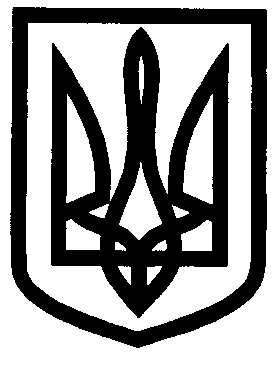 ХАРКІВСЬКА ОБЛАСТЬІЗЮМСЬКА МІСЬКА РАДАВІДДІЛ ОСВІТИ64300 Харківська обл. м. Ізюм, вул. Васильківського, 40-5743-2-23-77; Факс 0-5743-2-23-77, e-mail: mk_izyum@ukr.net09.02.2017 № 01-12/332На електронні адреси ЗНЗ, ПНЗ, ДНЗКерівникам навчальних закладівПро підсумки проведення ІІ міського фестивалю – оглядуосвітніх Інтернет - ресурсівМетодичний кабінет відділу освіти з 31 січня по 07 лютого 2017 року організував проведення міського етапу ІІ фестивалю – огляду освітніх Інтернет – ресурсів з метою сприяння інформатизації освіти, популяризація можливостей і розширення мережі інформаційних ресурсів для формування єдиного інформаційно – навчального середовища регіональної освітньої системи.До оргкомітету надійшли заявки на участь у Фестивалі від таких педагогічних працівників:Прокопович Ольги Василівни, вчителя математики та образотворчого мистецтва Ізюмської гімназії № 1;Москалюк Людмили Юріївни, вчителя початкових класів ІЗОШ № 2;Боярської Світлани Михайлівни, вчителя інформатики Ізюмської гімназії № 3;Марченко Ірини Юріївни, вчителя початкових класів Ізюмської гімназії № 3;Марченко Тетяни Михайлівни, вчителя української мови та літератури ІЗОШ № 6;Бондаренко Марини Валентинівни, завідувача шкільною бібліотекою ІЗОШ № 11;Михальчук Оксани Олександрівни, вчителя математики ІЗОШ № 11;Найденко Олени Олександрівни, вчителя початкових класів ІЗОШ № 11;Родімкіної Марини Володимирівни, вчителя початкових класів ІЗОШ № 12;Світонь Наталії Олександрівни, вчителя-логопеда ІДНЗ № 2;Нікуліної Світлани Миколаївни, вихователя ІДНЗ № 4;Салтовської Тетяни Василівни, інструктора з фізкультури ІДНЗ № 16.Фестиваль проводився за номінаціями:«Веб-сайт (блог) для учителів»;«Веб-сайт (блог) для учнів»;«Веб-сайт (блог) для батьків»;«Поліфункціональний Веб-сайт (блог)»;«Дистанційне навчання»;«Електронний навчальний, методичний посібник»та предметними галузями Інтернет – ресурсу: дошкільна освіта, початкове навчання, українська мова та література, іноземна мова, зарубіжна література, історія, правознавство, мистецтво, математика, біологія, екологія, географія, фізика, астрономія, хімія, трудове навчання,інформатика, основи здоров’я, фізична культура, управління освітою, практична психологія та соціальна робота, спеціальна та інклюзивна освіта, позашкільна освіта, бібліотечна справа та інші.07 лютого 2017 року експертною групою підбито підсумки ІІ міського фестивалю – огляду освітніх Інтернет – ресурсів та визначено переможців (здійснювалось в балах за відповідними критеріями):Матеріали переможців міського етапу Фестивалю направлено до оргкомітету ІІ обласного фестивалю – огляду освітніх Інтернет – ресурсів.Начальник відділу освіти						О.П. ЛесикАгішева С.Р., 22406№Назва закладуП.І.Б. учасника(ім’я по батькові повністю)НомінаціяПредметна галузьАдресаІнтернет - ресурсуБали1Ізюмська гімназія № 3 Ізюмської міської ради Харківської областіБоярська Світлана МихайлівнаПоліфункціональний Веб-сайт (блог)Інформатикаhttp://boearskaya.at.ua20,662Ізюмський дошкільний навчальний заклад (ясла-садок) № 2 комбінованого типу Ізюмської міської ради Харківської областіСвітонь Наталія ОлександрівнаПоліфункціональний Веб-сайт (блог)Спеціальна та інклюзивна освітаhttp://logosvit.ho.ua19,333Ізюмський дошкільний навчальний заклад (ясла-садок) № 16Ізюмської міської ради Харківської областіСалтовська ТетянаВасилівнаПоліфункціональний Веб-сайт (блог)»Дошкільна освітаhttp://saltovska.simplesite.com18,664Ізюмська загальноосвітня школа І-ІІІ ступенів № 12 Ізюмської міської ради Харківської областіРодімкіна Марина ВолодимирівнаВеб-сайт (блог) для батьківПочаткове навчанняhttp://rodimkina.com185Ізюмська загальноосвітня школа І-ІІІ ступенів № 6 Ізюмської міської ради Харківської областіМарченко Тетяна МихайлівнаПоліфункціональний Веб-сайт (блог)Українська мова та літератураhttp://virginia131a.ucoz.site17,33